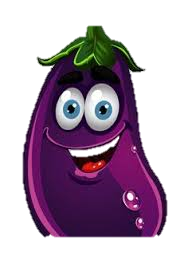 Fresh Milk and water are offered with all meals and snacks, Water is available throughout the day MondayTuesdayWednesdayThursdayFridaySoup of the weekLentil With a sandwich Lentil With a sandwichLentil With a sandwichLentil With a sandwichLentil With a sandwichLunch choice 1Lunch choice 2PuddingMince and  potatoes with VegSoya Vegetable RiceFresh fruit with yoghurtPizza, garlic bread and saladBeef Lasagne, garlic bread and saladFlavoured sponge cake with fresh fruitMac N Cheese Beans and toastFresh fruit saladChicken curry Cold meat platter Ice Lolly&Fresh fruitScrambled egg with ToastChicken Fajitas Jelly with FruitAfternoon snack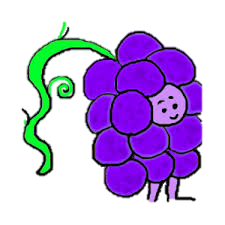 Fresh fruit&PopcornFresh fruit&Cookies and milk  Fresh fruit&SandwichesFresh fruit&Breadsticks and dipsFresh fruit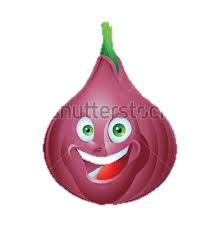 &Rice Cakes